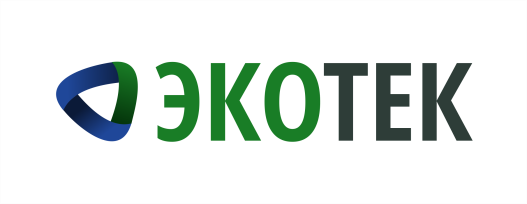 Профессиональное управление отходамиНе дадут кредит: долги за коммунальные услуги влияют на кредитную историюРегиональный оператор «ЭкоТек» напоминает о возможных проблемах, связанных с неоплатой долга за коммунальные услуги. 

Реформа сферы перевела обращение с твёрдыми коммунальными отходами из жилищных в коммунальные услуги. «Обращение с ТКО» теперь регулируется так же, как услуга отопления, обеспечения горячей и холодной водой, электроэнергией и водоотведением. Это значит, что задолженность по услуге «Обращение с ТКО» теперь может повлиять на кредитную историю.Информация о задолженности за коммунальные услуги, услуги связи и по кредитам обрабатывается в бюро кредитных историй (БКИ). Соответственно, при попытке получения кредитного продукта любой долг может сыграть плохую роль: клиент получит негативную характеристику для банковской организации. 
Напомним, в январе 2019 года региональный оператор приступил к работе по взысканию задолженности за услугу «Обращение с ТКО». Общая задолженность потребителей на юге Кузбасса составляет 397 миллионов рублей. Первые иски поданы в арбитражный суд на должников-юридических лиц.Пресс-служба ООО «ЭкоТек»Салтыкова Екатерина Васильевнател.: 8 996 415 1029почта: press-kuzro@yandex.ru